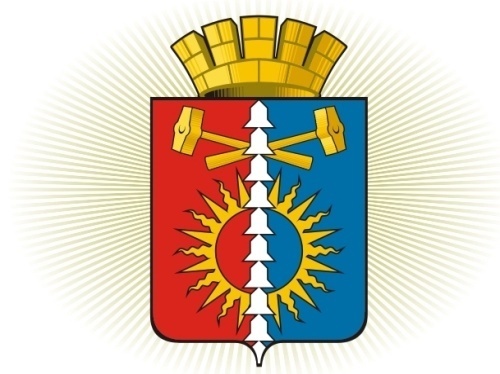 ДУМА ГОРОДСКОГО ОКРУГА ВЕРХНИЙ ТАГИЛШЕСТОЙ СОЗЫВ	Р Е Ш Е Н И Е	  двадцать седьмое заседание14.12.2018г. № 27/8город Верхний ТагилО внесении изменений в Решение Думы городского округа Верхний Тагил от 27.03.2009г. №17/4 «Об утверждении  Положения об оплате труда муниципальных служащих, замещающих должности муниципальной службы в Думе городского округа Верхний Тагил» (в редакции  от 20.09.2018г. № 24/11)   В соответствии с Федеральным законом от 02.03.2007 № 25-ФЗ, «О муниципальной службе в Российской Федерации», Законом Свердловской области от 29.10.2007 № 136-ОЗ «Об особенностях муниципальной службы на территории Свердловской области», руководствуясь Уставом городского округа Верхний Тагил, Дума городского округа Верхний Тагил Р Е Ш И Л А:    1. В Положение «Об оплате труда муниципальных служащих, замещающих должности муниципальной службы в Думе городского округа Верхний Тагил», утвержденное  решением  Думы городского округа Верхний Тагил от 27.03.2009г. № 17/4 (в редакции  от 20.09.2018г. № 24/11) внести следующие изменения:1.1. Подпункт 1 пункта 2.3. изложить в новой редакции:«1) надбавка к должностному окладу за особые условия муниципальной службы - до 12 должностных окладов в год.»;1.2. В пункте 2.3. упорядочить нумерацию:   «3) премия по результатам работы - до 6 должностных окладов в год;    4) материальная помощь - 2 должностных оклада в год.» изложить в следующей редакции: «4) премия по результатам работы - до 6 должностных окладов в год;   5) материальная помощь - 2 должностных оклада в год.»;1.3.  Пункт 3.5.1. изложить в новой редакции: «3.5.1. Ежемесячная надбавка к должностному окладу за особые условия муниципальной службы устанавливается в размере до 100%.».        2.  Настоящее Решение вступает в силу с 01.01.2019г.        3. Опубликовать настоящее Решение в газете «Местные ведомости» и разместить на официальном сайте городского округа Верхний Тагил www.go-vtagil.ru.4.  Контроль за исполнением настоящего Решения возложить на постоянную  депутатскую комиссию Думы городского округа Верхний Тагил по социальной политике.   Верно   ведущий специалист Думы   городского округа Верхний Тагил                                                                   О.Г.Мезенина